			Fiche action annuelle du projet d’école 2016 / 2020 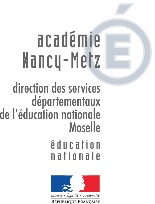 École :			Année du projet : 1  2  3  4 (entourez la bonne réponse)		              Action nouvelle : oui  non           Action reconduite : oui  non                  Action modifiée : oui  non                 Intitulé de l’actionEnseigner les mathématiques sans fichier au cycle 2.Il s’agira plus précisément de prendre du recul par rapport à l’utilisation des fichiers élèves tout en s’appuyant sur des outils adaptés communs aux différentes classes.Axe du projetObjectif opérationnel viséAxe 1 du Projet Académique: Assurer à Tous et à Chacun la maîtrise du socle commun de connaissances, de compétences et de culture.Axe 2 du Projet Académique: Coopérer et s'organiser dans l'intérêt des élèves.Mettre en œuvre un enseignement des mathématiques cohérent et progressif fondé sur le triptyque :→ manipuler, verbaliser, abstraire.Elèves concernésEnseignants concernésAu minimum, l’ensemble des enseignants du cycle 2 devrait être concernés par cet axe de travail.Description de l’action, de l’organisation L’équipe pédagogique peut se mobiliser sur les points suivants (liste non-exhaustive) :Analyser collectivement des méthodes mathématiques, où la place du fichier élève n’est pas centrale, pour choisir celle qui fera consensus. L’analyse pourra se faire par exemple au regard de leur adéquation avec les repères de progressivité.Décider collégialement, les années suivantes, de la conserver ou d’en changer.Prévoir des temps institutionnels (conseil des maitres, conseil de cycle, ...), à différents moments de l’année, pour permettre à l’équipe pédagogique d’avoir des échanges constructifs au sujet de cette méthode et de prendre des décisions de manière collégiale :mise en œuvre des séances ;outils des élèves ;difficultés et réussites des élèves ;progressivité des apprentissages.Envisager la mise en œuvre d’observations croisées entre enseignants de l’école pour alimenter la réflexion collective (le cas échéant, contacter éventuellement l’équipe de circonscription pour vous informer des modalités possibles).7. Evaluation de l’efficacité de l’action- Perspectives futuresL’efficacité de cette action peut notamment être évaluée en gardant à l’esprit que les réponses présentes dans les fichiers élèves ne permettent que rarement aux enseignants d’identifier précisément les difficultés de leurs élèves.Les élèves :Le rapport des élèves aux mathématiques peut éventuellement évoluer : statut de l’erreur, volonté de progresser, confiance retrouvée en ses capacités, plaisir de chercher ...Les enseignants :Amélioration possible du sentiment d’efficacité professionnelle : meilleure prise en compte des capacités et des besoins de chaque élève.L’équipe pédagogique :Cette action pourrait permettre à l’équipe enseignante d’identifier plus précisément ce qu’il est nécessaire d’harmoniser au sein d’une école pour améliorer la fluidité du parcours des élèves.